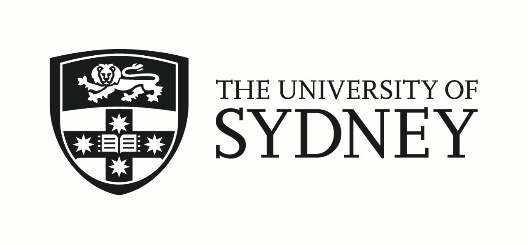 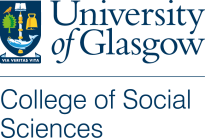 CoSS UofG/USyd Joint PhD Project ProposalApplication FormPlease complete this application form and submit it to gradschool.socsci@glasgow.ac.uk by 1700 on 16 November 2023.Applicant Details Please input your details below. The person submitting the application should be the primary supervisor. The primary supervisor’s University will be the Home Institution for the successful PhD Candidate.Project Details3. Feasibility of Project within PhD Funding Time ConstraintsPlease comment on the feasibility of the proposal being implemented within the X years of PhD funding. You may wish to reflect on the implications of acquiring specialist training, working across disciplines and on access to data (max 250 words).4. Research Proposal and Case for Support The case for support should be a maximum of 2,250 words (not including references, which are to be provided separately) and MUST include the following:Overview and rationale for project, aims, research questions and methodologies/methods/techniques employedAnticipated project outcomes in terms of research output and likely impactsTimetable (ensuring that the proposal is feasible within a X-year funded PhD)Knowledge exchange activitiesAny plans for dissemination of research outputsEthical issues associated with this proposal (including those that may impact on formal ethics committee approval and those requiring ongoing consideration in the field/during analysis) and proposed actions to mitigate theseSupervision and fit with project and proposed training arrangements (please make reference to experience of supervisors including in methods training, combination of supervisory skills, research environment e.g., how the research fits within the University’s and Schools/Departments, and how the training needs will be met)5. Risk AssessmentPlease indicate the aspects of your proposal that may be at risk of non-implementation. Indicate the likelihood of such risks and the approaches that you will take to manage such risks in order to ensure that timely completion of your studentship is not compromised (250 words max).6. Supervisory Experience and TrainingHas the first supervisor attended PGR Supervisory Training in the last 5 years within their current institution?Yes		No		Please Note: If “No”, evidence of training will need to be provided prior to the award letter being issued.First Supervisor DetailsSecond Supervisor DetailsThird Supervisor Details (if applicable)Fourth Supervisor Details (if applicable)Supervisory Team as a Whole7. RecruitmentName:Please include titleUniversity:School/DepartmentEmail:Proposed project title:AbstractPlease summarise the project in under 300 wordsImpact summaryPlease provide an impact summary of 250 words or less, incorporating why this proposal is of societal and/or disciplinary value.Name:Please include titleEmail Address:University:Existing students and their projects:Existing students and their projects:Past student submission on time and completion rates:Past student submission on time and completion rates:For example: Past student submission on time and completion rates: 9 students supervised to completion (100% completion rate); 8 of these submitted within four years or equivalent for P/T (89%).For example: Past student submission on time and completion rates: 9 students supervised to completion (100% completion rate); 8 of these submitted within four years or equivalent for P/T (89%).First supervisor’s top three funded projects and/or publications of relevance to the studentship application:First supervisor’s top three funded projects and/or publications of relevance to the studentship application:Name:Please include titleEmail Address:University:Existing students and their projects:Existing students and their projects:Past student submission on time and completion rates:Past student submission on time and completion rates:For example: Past student submission on time and completion rates: 9 students supervised to completion (100% completion rate); 8 of these submitted within four years or equivalent for P/T (89%).For example: Past student submission on time and completion rates: 9 students supervised to completion (100% completion rate); 8 of these submitted within four years or equivalent for P/T (89%).Second supervisor’s top three funded projects and/or publications of relevance to the studentship application:Second supervisor’s top three funded projects and/or publications of relevance to the studentship application:Name:Please include titleEmail Address:University:Existing students and their projects:Existing students and their projects:Past student submission on time and completion rates:Past student submission on time and completion rates:For example: Past student submission on time and completion rates: 9 students supervised to completion (100% completion rate); 8 of these submitted within four years or equivalent for P/T (89%).For example: Past student submission on time and completion rates: 9 students supervised to completion (100% completion rate); 8 of these submitted within four years or equivalent for P/T (89%).Third supervisor’s top three funded projects and/or publications of relevance to the studentship application:Third supervisor’s top three funded projects and/or publications of relevance to the studentship application:Name:Please include titleEmail Address:University:Existing students and their projects:Existing students and their projects:Past student submission on time and completion rates:Past student submission on time and completion rates:For example: Past student submission on time and completion rates: 9 students supervised to completion (100% completion rate); 8 of these submitted within four years or equivalent for P/T (89%).For example: Past student submission on time and completion rates: 9 students supervised to completion (100% completion rate); 8 of these submitted within four years or equivalent for P/T (89%).Fourth supervisor’s top three funded projects and/or publications of relevance to the studentship application:Fourth supervisor’s top three funded projects and/or publications of relevance to the studentship application:In no more than 350 words please outline the key strengths of the proposed supervisory team including how they will contribute to ensuring that the appointed student would emerge from the PhD with enhanced skills. Please note, supervisory teams that build supervisory capacity through the inclusion of Early Career Researchers are strongly supported. Applications should set out the role of all supervisory team members including how Early Career Researchers will be supported. All supervisory teams should include one supervisor who is experienced in supervision of PhDs to completion (a minimum of two completions is required). Please advise on challenges you anticipate when recruiting a suitably qualiﬁed candidate and how you intend to advertise the studentship to ensure the best chance of recruiting a qualiﬁed candidate?If you are successful, UofG will advertise on findphd.com